          OBEC KLADKY                  Okres Prostějov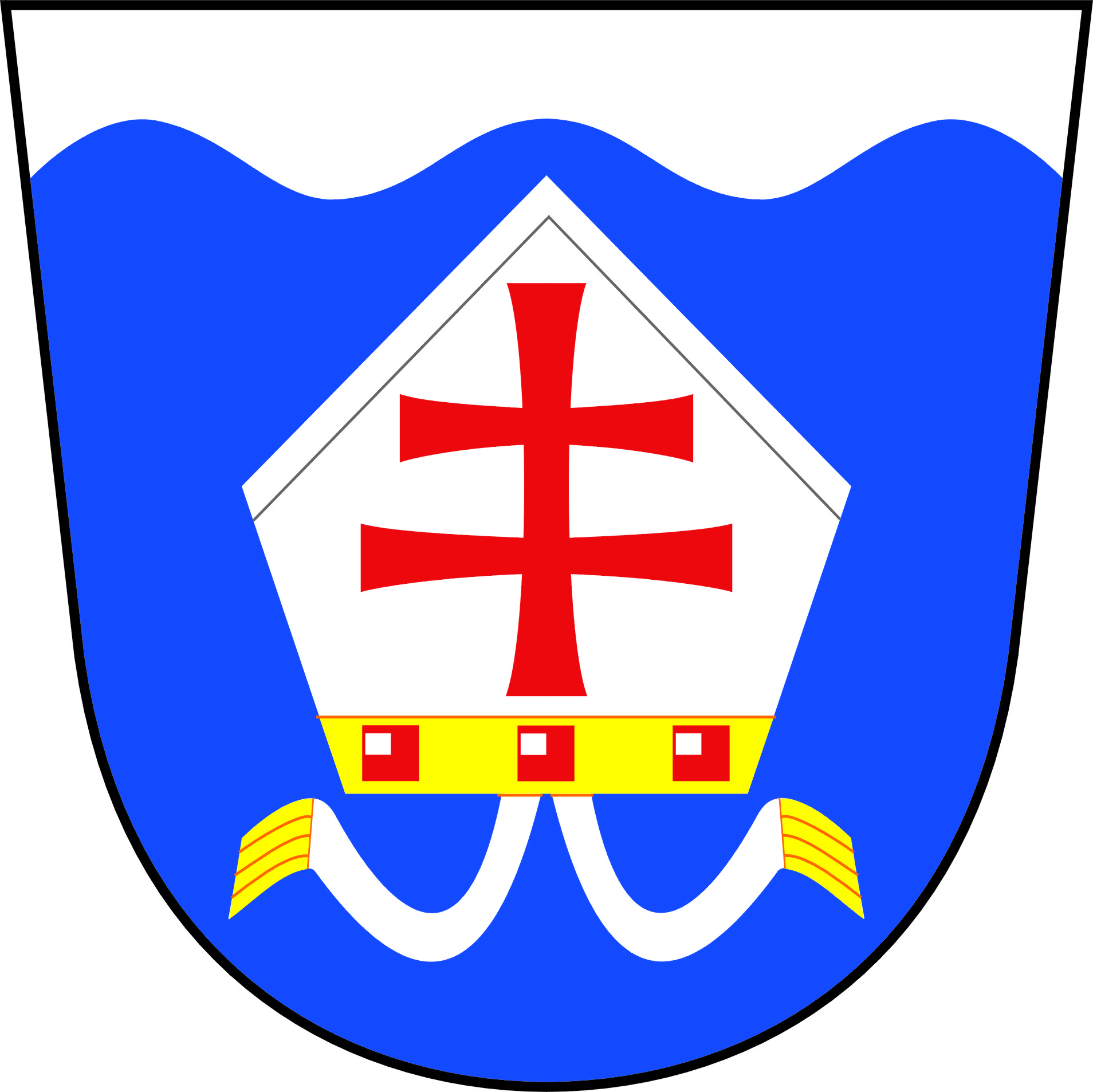 798 54 Kladky		tel. 582 38 34 24E-mail: obec.kladky@volny.cz		fax 582 38 36 92Bankovní spojení: KB Konice		číslo účtu: 6424701 / 0100IČ: 00288331STAROSTA OBCE KLADKY				Kladky 04. 10. 2017Oznámení o době a místě konání volebdo Poslanecké sněmovny Parlamentu České republikykonané ve dnech 20. a 21. října 2017Ve smyslu ust. § 15  zákona  č. 247/1995 Sb., o volbách do Parlamentu České republiky   a       o změně a doplnění některých dalších zákonů, ve znění pozdějších předpisů (dále jen „zákon“)  a vyhlášky Ministerstva vnitra č. 233/2000 Sb., o provedení některých ustanovení zákona, ve znění pozdějších předpisů (dále jen „vyhláška“)o z n a m u j i,že volby do Poslanecké sněmovny Parlamentu České republiky v obci Kladky se budou konat ve dnech:         pátek      20. října 2017             od 14:00   do 22:00 hodin      sobota    21. října 2017             od   8:00   do 14:00 hodinv uvedených volebních místnostech:Okrsek č. 1 – zasedací místnost obecního úřaduUpozorňuji voliče na povinnost prokázat při hlasování totožnost a státní občanství ČR.Ing. Josef Hofmanstarosta obce